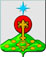 РОССИЙСКАЯ ФЕДЕРАЦИЯСвердловская областьДУМА СЕВЕРОУРАЛЬСКОГО ГОРОДСКОГО ОКРУГАРЕШЕНИЕот 07 февраля 2024 года	                          № 3  г. СевероуральскРуководствуясь Федеральным законом от 06.10.2003 года № 131-ФЗ «Об общих принципах организации местного самоуправления в Российской Федерации», Уставом Североуральского городского округа, пунктом 3 статьи 25 Регламента Думы  Североуральского городского округа, утверждённого Решением Думы  Североуральского городского округа от 28.06.2017 года № 50, Положением об аккредитации журналистов средств массовой информации при Думе  Североуральского городского округа, утверждённым Решением Думы  Североуральского городского округа от 25.04.2007 года № 44, Дума Североуральского городского округа         РЕШИЛА:1. Аккредитовать на период с 07 февраля 2024 года и до окончания полномочий Думы Североуральского городского округа седьмого созыва (вид аккредитации – постоянная, за исключением случаев, когда приняты решения о проведении закрытых мероприятий) представителя средства массовой информации Североуральского городского округа при Думе Североуральского городского округа:2. Лишить аккредитации журналиста Газеты «Про Североуральск.RU» Плотникову Викторию Антоновну в связи с увольнением.3. Разместить настоящее Решение на официальных сайтах Думы и Администрации Североуральского городского округа. 4. Контроль за исполнением настоящего Решения возложить на постоянную депутатскую комиссию Думы Североуральского городского округа по социальной политике (Ушакова Т.Г.).Председатель ДумыСевероуральского городского округа                                                                    А.Н. Копылов  Об     аккредитации      журналистов средств массовой информации при Думе Североуральского городского округа №ппНазваниесредств массовой информацииФ.И.О. аккредитованного журналиста1.Газета «Про Североуральск.RU»–Ковыршина Елена Николаевна